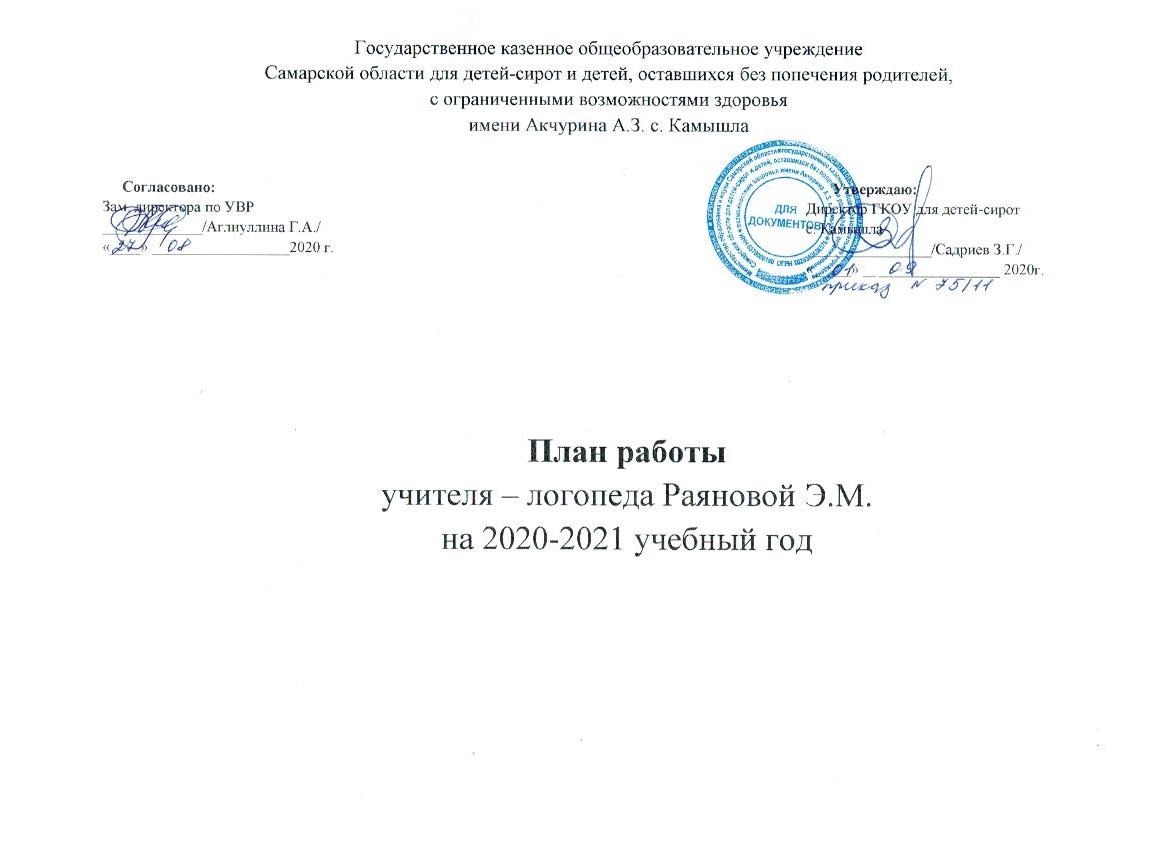 П л а н работы учителя-логопеда Раяновой Э.М.ГКОУ для детей-сирот с. Камышла(2020-2021 учебный год)Цель: своевременное выявление имеющихся нарушений устной и письменной речи обучающихся с умственной отсталостью (интеллектуальными нарушениями) и оказание помощи с целью их успешной адаптации и интеграции в общество. Задачи: Диагностика и анализ уровня развития речевой деятельности (устной и письменной речи) обучающихся с умственной отсталостью (интеллектуальными нарушениями). Разработка и реализация содержания коррекционной работы по предупреждению и преодолению нарушений устной и письменной речи у обучающихся, принятых на логопедические занятия. Разработка и реализация индивидуально-ориентированных программ развития обучающихся с умственной отсталостью (интеллектуальными нарушениями) с учётом структуры речевого дефекта. Структурированное и динамическое наблюдение за речевой деятельностью обучающихся на занятиях и вне их.Распространение специальных знаний по логопедии среди педагогических работников учреждения, организация информационного блока для педагогов.Направление коррекционной работы по развитию речи и коммуникативного поведения обучающихся:Коррекция звукопроизношения, формирование и развитие фонематического слуха;Стимулирование речевой активности, активизация речевых средств;Развитие коммуникативной потребности, овладение различными видами коммуникативных высказываний.Диагностико-консультативная работаКоррекционно – развивающая работаКонсультативно-методическая работаСамообразовательная и методическая работаСоздание элементов образовательной среды№ п/пМероприятияСрокиВыход1Обследование устной речи обучающихся (11, 1 – 7 кл.)Сентябрь Заполнение речевых карт2Обследование письменной речи учащихся (проверка диагностических диктантов во 2 – 6 классах)До 22.09.20Анализ диктантов3Сентябрь Протоколы тестирования4Комплектование логопедических групп с учетом возраста и речевого дефекта учащихся. Составление списка детей, нуждающихся в индивидуальных занятиях.СентябрьСоставление расписания групповых и индивидуальных л/занятий 5Отслеживание результатов коррекционной логопедической работы у обучающихся.В конце каждой четвертиЗнакомство с динамикой в коррекции чтения, письма, звукопроизношения.6Информирование педагогического коллектива ОУ о результатах обследования речи детей.Сентябрь Выступление на МО7Выборочное посещение диктантов в 2 - 7 классах.В течение годаКонтрольный срез1Открытое коррекционно-логопедическое занятие для обучающихся младших классов.II четвертьдекабрьКонспект занятия.Самоанализ.2Участие в проведении недели специалистов коррекционной педагогикиII четвертьдекабрьАнализ МО3Интегрированное занятие с узкими специалистами (психологом, дефектологом)В течение года1Участие в работе ПМПкПо плануЗаседания, логопедические представления на детей.2Взаимодействие с ЦПМПК, ППК.По необходимостиОформление документации3Взаимодействие с педагогами, узкими специалистами, медицинскими работниками.ПостоянноПосещение уроков, занятий, ведение «тетрадей взаимосвязи»4Выступления на МО, педсоветах, семинарах:По плану МОМО учителей начальных классов, специалистов коррекционной педагогики, воспитателей4Итоги  коррекционной работы с обучающимися с нарушениями речи.IV четвертьМО учителей начальных классов, специалистов коррекционной педагогики5Оформление информационных стендов.Приемы формирования слоговой структуры слова.Коррекционные упражнения для младших школьников с дисграфией.Стенд для родителей:Рекомендации по развитию зрительного восприятия, слухового внимания, моторики.Формирование пространственных представлений у учеников с СНР.Предупреждение и устранение нарушений письменной речи.В течение годаСтенд «Уголок логопеда»6Консультирование родителей, проведение родительских собраний:Консультация «Как заниматься с ребенком дома?».Родительское собрание «Проблемы речевого развития»Консультация «Профилактика речевых нарушений, стимуляция речевого развития в условиях семьи».По запросу,в теч. уч. годаВ течение учебного годаОформленный материал(консультации)7Публикации на интернет – сайтах в педагогических сообществах.В течение годаСертификаты1Использование в работе современных педагогических технологий:Здоровьесберегающие технологииЛичностно-ориентированных технологий (обеспечение комфортных, бесконфликтных и безопасных условий развития) Игровые, коррекционно-развивающие технологииТехнологии индивидуального и дифференцированного подходаПостоянноПрименение на л/занятиях2Внедрение в образовательный процесс авторских программ и методик:Использование материалов ж/л «Логопед», «Дефектология»И.Н. Садовникова «Нарушение письменной речи у младших школьников», О.В. Чистякова «Преодоление дисграфии у детей»,Е.В. Мазанова «Дисграфия»,Новикова-Иванцова Т.Н. «Начальные этапы работы с неговорящими»ПостоянноИспользование в работе.Сбор материала в «методическую копилку»3Использование ТСО По плану л/занятийПрезентации4Использование на занятиях материалов, носящих просветительский и профилактический характер в части обеспечения охраны жизни и здоровья детей.Постоянно Презентации, игры и упражнения.1Оформление кабинетаОбновление стенда.Пополнение «методической копилки» (конспекты занятий, разработка презентаций, выступления на МО, корректировка речевой карты и карты мониторинга речевых нарушений, диагностической копилки).Пополнение картотеки на лексические темы.Создание пособий (на автоматизацию звуков в словах, для развития воздушной струи, на формирование слоговой структуры слова, лексико-грамматических конструкций, развития мелкой моторики и психических функций).ПостоянноПостоянноПо мере необходимостиПостоянноСбор и оформление материалаКонспекты занятий, презентации, выступления, речевая карта, протокол мониторинга, диагностическая папкаПредметные и сюжетные картинкиИгрушки, пособия